
Year 2 
Actual Work Completed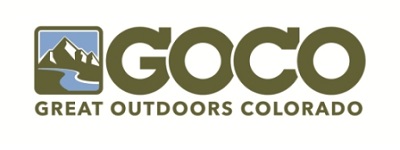 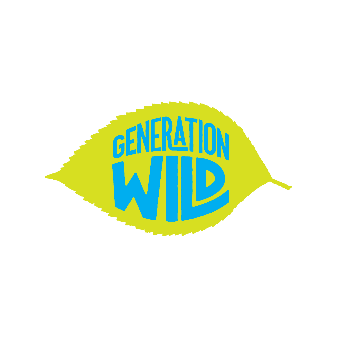 Coalition Name: Organization InformationProgram Provider/Organization Name:Program Name: Program Summary/Main Objective of Program: Program Location:Person Completing Actual Work Form:Total Grant Amount Advanced for Year 1: _____________________________________________________________________________________FinancialsGOCO Grant Total for Year 1:Actual Match for Year 1:Total Year 1 Program Cost:GOCO Grant Total for 3 Years: Projected Match for 3 Years: Total Program Cost for 3 Years:_____________________________________________________________________________________Program InformationTotal Number of Participants Served:Ages Served:General Questions:If the number of participants served differs significantly (greater than 20% difference) from those agreed in your organization’s MOU with the grantee and from what was stated in your original work plan, please state the reason for the difference and identify if this difference is anticipated to continue in the future.
Would you like to significantly change the scope of this program next year? If so, please list your current ideas and briefly explain how the proposed changes will impact your budget. _____________________________________________________________________________________SignatureMy signature below indicates that, to the best of my knowledge, all information contained in this report is true and factual. By signing this form your organization commits to having and providing documentation for all cash expenses reported.Signature: _________________________Date: ________________